HOUSING ADAPTATIONS SERVICE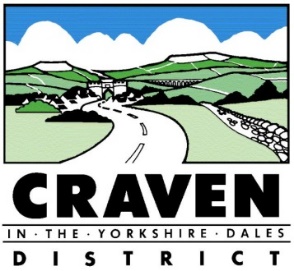 JOB DESCRIPTIONJOB PURPOSETo provide caseworker advice and support to customers in receipt of Adaptation services.To verify applications – for accuracy of information, compliance with the Housing Renewal Policy, Craven District Council DFG Procedures and Disabled Facilities Grant legislationDIMENSIONSStaff Managed:		NoneCase Loads:			As required and agreed to maintain service delivery.Home Visits:			As required and agreed to maintain service delivery.PRINCIPAL ACCOUNTABILITIES – ADAPTATIONS SERVICECASEWORKER ROLE: Advise and support customers throughout service delivery by collating information to support applications for grants and loans.CASEWORK MANAGEMENT: Scrutinise applications (including Provisional Test Of Resources, Tenders, Applications, Completions and payment) to ensure meets legislative and procedural requirements.PRINCIPAL ACCOUNTABILITIES – CASEWORKERCarry out home visits to complete enquiry and application forms.Collate all necessary information required to support enquiries/applications for grants and loans e.g. Energy Performance Certificates, Building Insurance, evidence of income and savings etc.Carry out checks to support applications e.g. Land Registry property ownership checks, order asbestos refurbishment surveys, Energy Performance Certificates etc.Accurately input and update IDOX database and case files.Provide advice in relation to housing options available based on the customers individual needs and resources to achieve a sustainable housing solution. Sign post and make referrals as appropriate.Support clients to access alternative housing where their present home is unsustainable and/or does not meet their specific needs – via one to one support and/or referral to specialist agencies (e.g. Age UK). Provide advice and support on available grants (e.g. energy efficiency grant for loft insulation etc), welfare benefits or other funding opportunities that maximises the customer’s income and improves their general health and wellbeing and sustains their independence to remain in their own home, reduces fuel poverty and increases the energy efficiency of the home.To undertake such other duties and responsibilities as would be deemed reasonably commensurate with the level of the post.PRINCIPAL ACCOUNTABILITIES – CASEWORKER OFFICER To visit and support clients applying for financial assistance.To verify that information supplied to support DFG and Energy Efficiency Applications is compliant with DFG Legislation, Craven District Council’s ECO Flex and Housing Renewal policies and procedures. This includes all aspects of the Grant process – from enquiry to completion.Accurately input and update IDOX database and case files.Regularly review caseload to identify delays and problem solve with partners and Manager to progress applications.SHARED ACCOUNTABILITIESManage a customer caseload and all related correspondence to ensure the customer receives a focused service that meets the required the performance targets.To assist the Housing Adaptations Manager to ensure delivery of an efficient and effective Housing Adaptations Service.To assist the Exchequer and Performance Manager to promote and deliver the Craven Climate Emergency Strategic Plan 2020 - 2030CAREER GRADED POST Grade 4/5In order to progress up the pay scale from Scale 4 to Scale 5:Competence demonstrated in all areas under ‘principal accountabilities andSTEP 1 – 	LEGISLATIVELY COMPETENT		To have undertaken the following training:Introductory means testing for Disabled Facilities GrantsMeans testing for Disabled Facilities Grant (intermediate)Disabled Facilities Grants – Law and Policy And provide evidence of understanding and implementation of knowledgeSTEP 2 –  	CASEWORKER COMPETENT		To have undertaken the following training:Means testing for Disabled Facilities Grants (Advanced)And provide evidence of understanding and implementation of knowledgeAbility to case manage and meet targets for deliveryAchieved thorough knowledge and expertise in all aspects of Grant delivery and use of case management systemsProgression from Scale 4 to Scale 5 to be reviewed as part of the annual Personal Development Review (PDR) process.ORGANISATIONAL CHART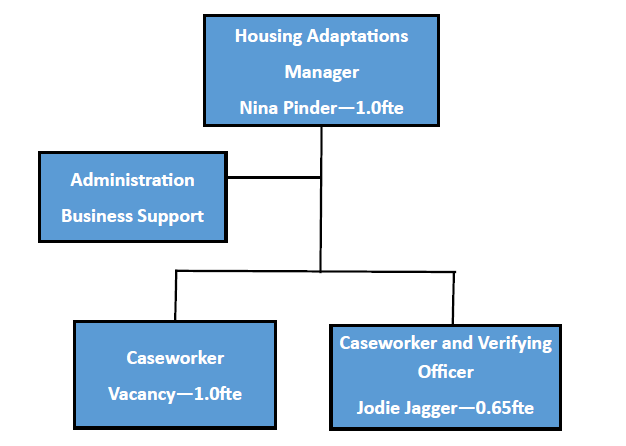 DECISION-MAKINGN/ASIGN OFFCRAVEN HOUSING ADAPTATIONS SERVICEPERSON SPECIFICATION FOR ADAPTATIONS CASEWORKER * This document relates to the positive attitude and behaviour expected of employees of Craven District Council.Job Holder: Line Manager: Nina Pinder Signature:Signature:Date:Date:REQUIREMENTSESSENTIALDESIRABLEMETHOD OF IDENTIFICATIONEducation/QualificationsGood standard of general education to GCSE level (or equivalent)Qualified to Degree (or equivalent) standardEssentialDesirable Application FormExperience Have experience of at least 2 of the following: Working with the publicWorking in a Multi-agency / partnership settingDelivering Disabled Facilities Grants or other Grant programme (s)Delivering home adaptations or home improvementsSupporting vulnerable adultsWorking within a Housing legislation frameworkHolding a caseload Work involving Disabled adaptation, disrepair or energy efficiency retro-fit measuresEssentialApplication Form/InterviewPractical and Intellectual SkillsGood communication and interpersonal skillsAbility to make clear written and oral reportsA knowledge and appreciation of IT applicationsBudgeting skillsEssentialDesirableEssentialDesirableInterviewApplication Form and InterviewApplication FormApplication Form/InterviewSpecial KnowledgeAt least two of the following:Disabled Adaptations Energy Efficiency measures Grant programmes and processesDisabled Facility Grant processesANDDisabled Facilities Grant – Law and PolicyEssentialApplication Form/InterviewREQUIREMENTSESSENTIALMETHOD OF IDENTIFICATIONDisposition and AttitudeAbility to work on own initiativeAbility to work within a teamAbility to work to deadlinesTactful and diplomaticEssentialEssentialEssentialEssentialReferencesReferencesReferencesReferencesDevelopmentWilling to undertake any training requiredWilling to develop own skills and evidence of personal developmentEssentialEssentialReferencesApplication FormPersonal QualitiesGood level of general health and physical fitness appropriate to the requirements of the postAble and willing to work flexibly within a local authority and appreciation of the need to respond to the requirements of a customer driven policyAppreciation of and commitment to, equality and diversity in all aspects of Craven District Council’s activitiesA display of many of the behaviours set out in Craven District Council’s Handbook* EssentialEssentialEssentialEssentialInterview and ReferencesInterviewInterviewInterviewOtherFull driving licence valid for the UK and access to a vehicleEssentialApplication form